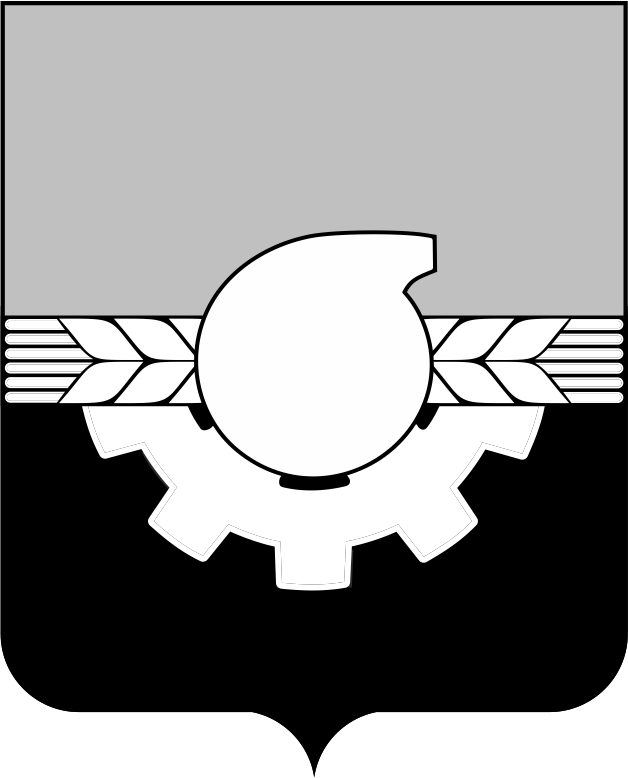 АДМИНИСТРАЦИЯ ГОРОДА КЕМЕРОВОПОСТАНОВЛЕНИЕот 11.03.2022 № 601О внесении изменения в постановление администрации города Кемерово от 03.10.2014 № 2551 «Об утверждении методики определения размера арендной платы за пользование имуществом, находящимся в муниципальной собственности города Кемерово»В соответствии с Федеральным законом от 06.10.2003 № 131-ФЗ «Об общих принципах организации местного самоуправления в Российской Федерации», решением Кемеровского городского Совета народных депутатов от 24.06.2016  № 500 «Об утверждении положения «О порядке управления и распоряжения муниципальным имуществом города Кемерово», со ст. 45 Устава города КемеровоВнести изменения в постановление администрации города Кемерово от 03.10.2014 № 2551 «Об утверждении методики определения размера арендной платы за пользование имуществом, находящимся в муниципальной собственности города Кемерово» (далее – постановление):Подпункт е пункта 1.1.2 постановления изложить в следующей редакции:«е) по управлению и содержанию жилого фонда, уличных детских игровых и спортивных площадок». Раздел 3 постановления изложить в следующей редакции:«3. Определение размера арендной платы и (или) начального (минимального) размера арендной платы за пользование объектами движимого и недвижимого имущества, указанными в пп. 1.1.2, 1.1.4 Методики.Размер ежемесячной (АПН) арендной платы и (или) начальный (минимальный) размер арендной платы за пользование объектами, указанными в п. 1.1.2 Методики, не может быть ниже размера арендной платы, определяемого по следующей формуле:Апн = (Бс x 0,05 x Кв + Ос x (К / 100%) x Кв) / 12, где:Апн - размер ежемесячной арендной платы;Бс - балансовая стоимость объекта муниципального имущества;0,05 - корректирующий коэффициент;Кв - коэффициент, учитывающий вид (назначение) имущества.Значение коэффициента Кв принимается к расчету в размере 0,7 для сооружений ливневой канализации, дорожных сооружений, наружного освещения, сооружений и сетей инженерной инфраструктуры города (в том числе электро-, тепло-, газо-, водоснабжения и водоотведения), а также имущества, необходимого для организации благоустройства, озеленения и вывоза твердых бытовых отходов.Значение коэффициента Кв принимается к расчету в размере 0,1 для уличных детских игровых и спортивных площадок, для имущества, предназначенного для организации перевозок населения электротранспортом и предназначенного для организации регулярных перевозок пассажиров, багажа автомобильным транспортом.Значение коэффициента Кв принимается к расчету в размере 0,25 для специальных транспортных средств, необходимых для организации текущего содержания автомобильных дорог местного значения.Для иного имущества значение коэффициента Кв принимается равным 1.Ос - остаточная стоимость объекта муниципального имущества на момент принятия решения о передаче имущества в аренду (при отсутствии в реестре муниципальной собственности информации об остаточной стоимости объекта муниципального имущества остаточная стоимость принимается равной 50% от размера его балансовой стоимости).К - параметр, учитывающий минимальный приемлемый доход собственника муниципального имущества, равный значению действующей на момент расчета Апн ставки рефинансирования, установленной Центральным банком Российской Федерации, в процентах.12 - количество месяцев в году.». Комитету по работе со средствами массовой информации администрации города Кемерово (Н.Н. Горбачева) обеспечить официальное опубликование настоящего постановленияНастоящее постановление вступает в силу после его опубликования.Контроль за исполнением данного постановления возложить 
на  председателя комитета по управлению муниципальным имуществом города Кемерово Н.Ю. Хаблюка.Глава города 						                                 И.В.Середюк